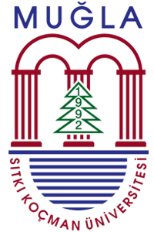 T.C.MUĞLA SITKI KOÇMAN ÜNİVERSİTESİSAĞLIK BİLİMLERİ ENSTİTÜSÜ MÜDÜRLÜĞÜNEEnstitünüz …………………………………………………………….. Ana Bilim Dalı …………………………………………….………………..……. Programına 20... – 20… Eğitim-Öğretim Yılı Güz / Bahar Yarıyılında kayıt hakkı kazandığım halde kaydımı yaptırmadım.05 Temmuz 2022 tarih ve 31887 sayılı Resmi Gazete’de yayımlanarak yürürlüğe giren 7417 sayılı Kanun ile 2547 sayılı Yükseköğretim Kanununa eklenen Geçici Madde 83 kapsamında kayıt yaptırmak ve öğrenimime başlamak istiyorum.Bilgilerinizi ve gereğini arz ederim. …. . …. . 2022	Ad- Soyad	İmzaAdres:GSM:EKLER:Nüfus Cüzdanı Fotokopisi (Arkalı-önlü)Diploma veya Geçici Mezuniyet Belgesi aslı (e-devlet’ten alınan mezuniyet belgesi kabul edilmektedir)Transkript Belgesi aslı (e-devlet’ten alınan transkript belgesi kabul edilmektedir)Adli Sicil Kaydı (e-devlet’ten alınabilir.)Son 6 ay içinde çekilmiş 1 adet vesikalık fotoğraf